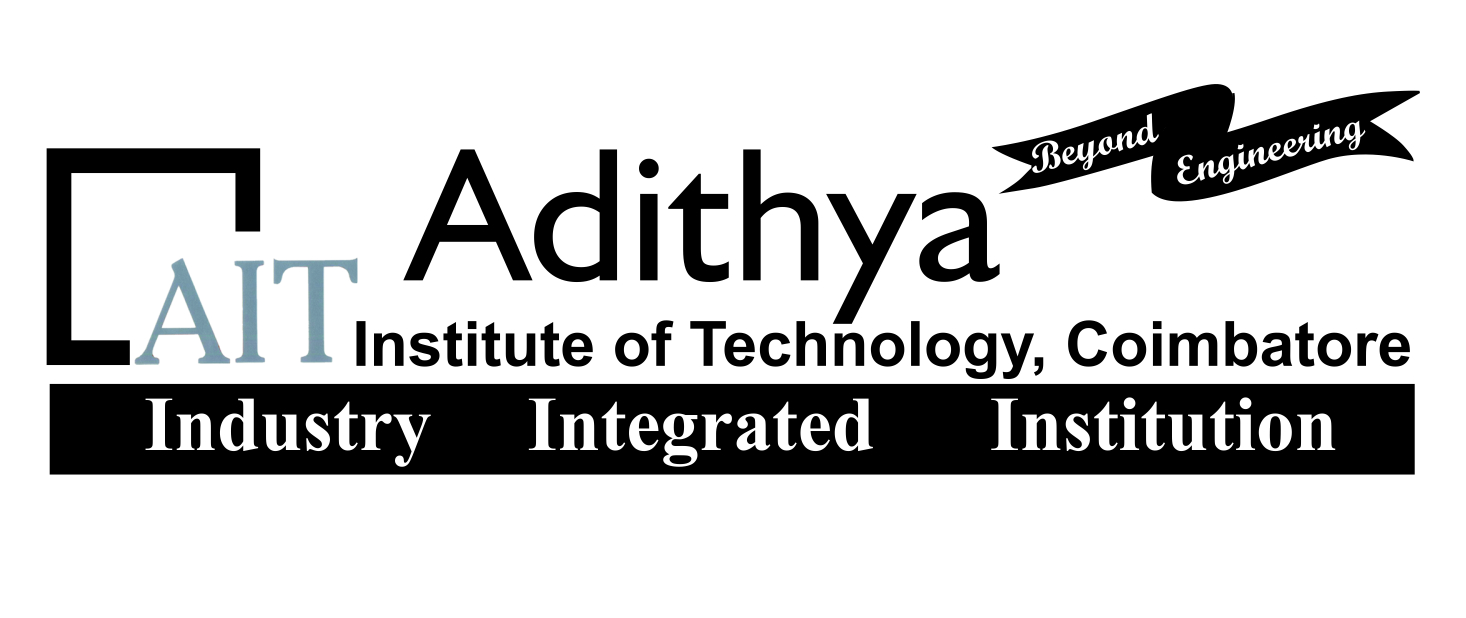 Lab In charge  		Lab coordinator           	HoD			PrincipalNAME OF THE LABORATORY: FLUID MECHANICS AND MACHINERY LABORATORYNAME OF THE LABORATORY: FLUID MECHANICS AND MACHINERY LABORATORYNAME OF THE LABORATORY: FLUID MECHANICS AND MACHINERY LABORATORYNAME OF THE LABORATORY: FLUID MECHANICS AND MACHINERY LABORATORYNAME OF THE LABORATORY: FLUID MECHANICS AND MACHINERY LABORATORYS.NoName of the EquipmentQuantity Required as per AU R2013Quantity AvailabeRemarks1Orifice meter setup0101Nil2Venturi meter setup0101Nil3Rota meter setup0101Nil4Pipe Flow analysis setup0101Nil5Centrifugal pump/Submergible pump setup0101Nil6Reciprocating pump setup0101Nil7Gear pump setup0101Nil8Pelton wheel setup0101Nil9Francis turbine setup0101Nil10Kaplan turbine setup0101NilADDITIONAL EQUIPMENTS FOR THE LABORATORYADDITIONAL EQUIPMENTS FOR THE LABORATORYADDITIONAL EQUIPMENTS FOR THE LABORATORYADDITIONAL EQUIPMENTS FOR THE LABORATORYADDITIONAL EQUIPMENTS FOR THE LABORATORYName of the EquipmentQuantity AvailableQuantity AvailableQuantity AvailableQuantity Available01Multistage centrifugal pump0101010102Pitot tube0101010103Hydraulic Flume0101010104Orifices and Mouthpieces apparatus0101010105Metacentric height01010101